Zwyczaje świąteczne Witam Was wszystkich w pierwszym dniu tygodnia. Jest to ? Pewnie wszyscy wiecie, że to PONIEDZIAŁEK. Kolejny dzień, poświęcony naszym przygotowaniom do ŚWIĄT WIELKANOCNYCH. Na pewno Wasi Rodzice w specjalny dla siebie sposób przygotowują się do nich. Myślę, że i Wy także.  Czy ktoś z Was pamięta, jak przygotowujemy się do Wielkanocy? Na stronie 56 w KARTACH  PRACY —3 --- wykonajcie polecenie, a następnie na podstawie obrazków, spróbujcie opowiedzieć o wspólnych przygotowaniach świątecznych.Postarajcie  się poprawnie budować zdania, na pewno Wam się uda.   Następnie wspólnie z mamą  lub tatą spróbuj przeczytać poniższy tekst. Mama słowa- ty obrazki. Powodzenia! Czy potrafisz po jego przeczytaniu odpowiedzieć na pytanie-  „Jaki zwyczaj  jest w nim opisany? Czy my w dzisiejszych czasach to robimy? Czym zastępujemy pisanie kartek świątecznych? A może WYKONASZ  samodzielnie kartkę i wyślesz ją bliskiej osobie? NA PEWNO SIĘ UCIESZY, a przecież o to chodzi, aby w te święta dać drugiemu radość!  :) 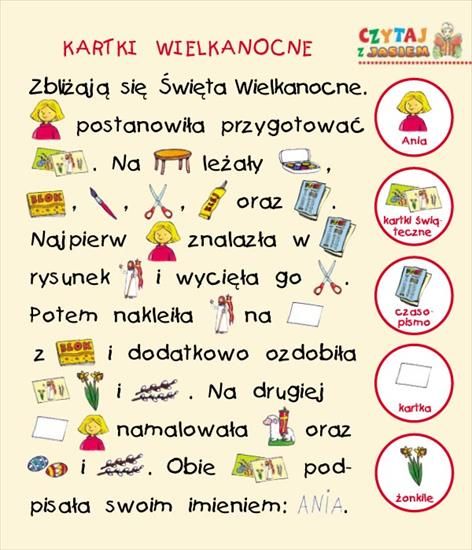 Podczas wykonywania prac plastycznychmożesz słuchać piosenek! Jeżeli nie wykonujesz świątecznej kartki, to może spróbujesz czegoś innego? Może sam lub wspólnie z mamą spróbujesz wykonać : KURCZAKA?KURKĘ LUB KOGUTKA?                                     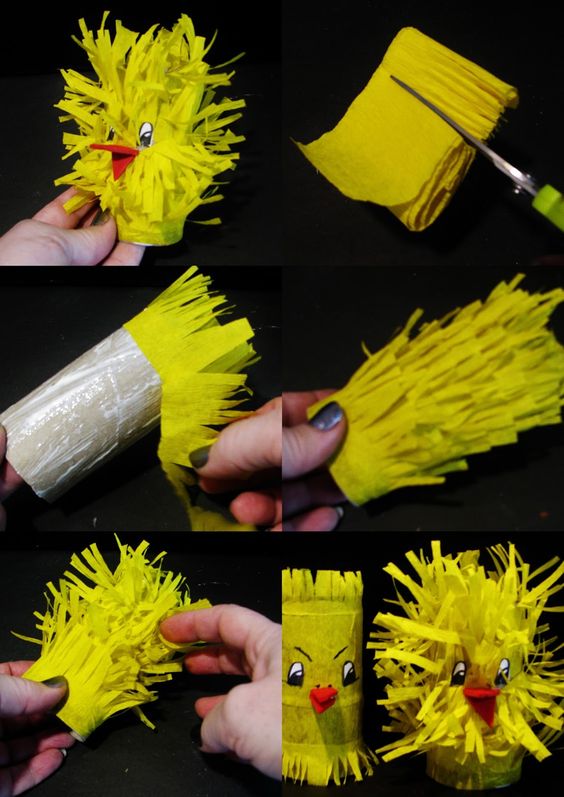 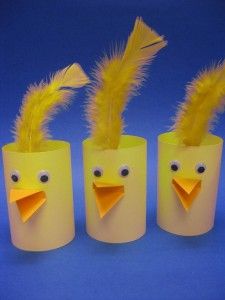 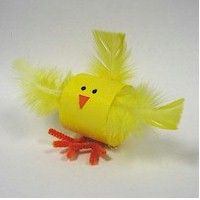 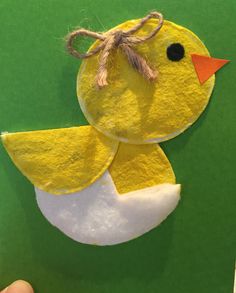 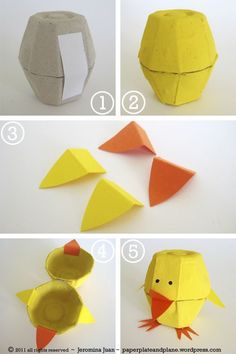 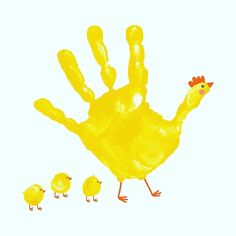 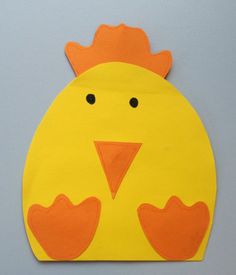 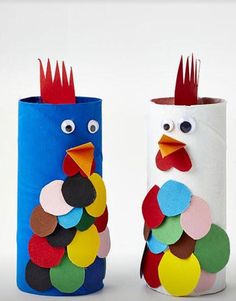 A MOŻE BARANKA? 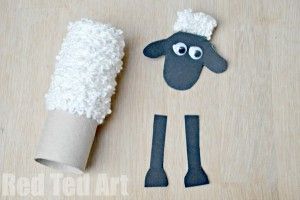 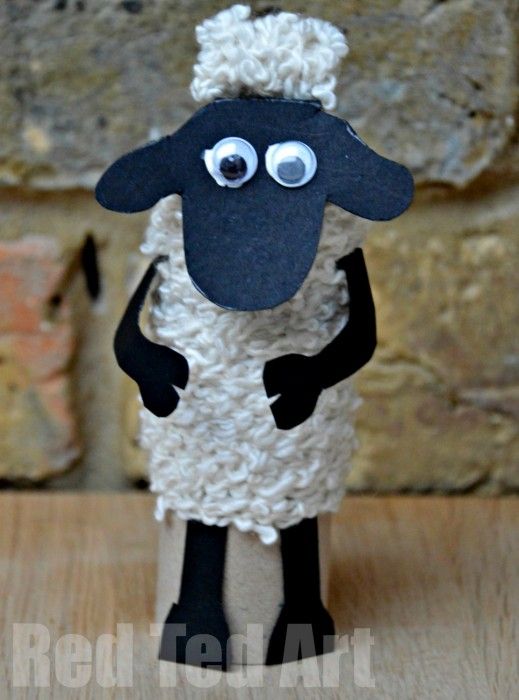 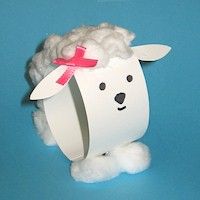 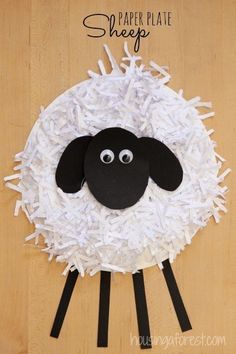 WYBÓR NALEŻY DO CIEBIE!         MIŁEJ ZABAWY PODZIEL SIĘ SWOIM POMYSŁEM!!!                                                   „Kurczątka”  W. SzumanównaZ jajeczka się urodziło...Główkę najpierw wychyliło,Na dwie nóżki wyskoczyło...Czarne oczka otworzyło,Dziobek mały rozchyliło,Że jest głodne, zakwiliło...                                                 „pi,pi,pi”  Naucz się tego wiersza na pamięć, a podczas jego recytacji narysuj kurczątko . Zacznij od narysowania cyfry 0- to jajeczko. Myślę, że jesteś MISTRZEM i na pewno ci się uda!Zadania dodatkowe. 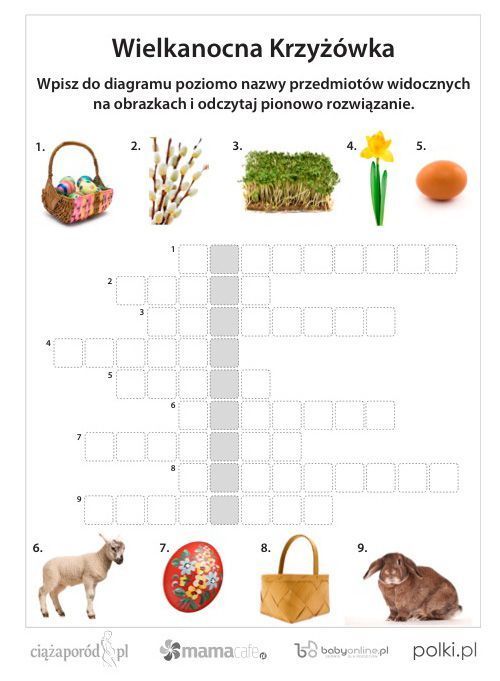 ( do wyboru)Jeśli potrafisz, możesz uzupełnić wraz z mamą lub tatą. Ty nazwij obrazki, a ktoś starszy je wpisze.Hasło odczytajcie razem. Obrazek 1- to święconka.Napisz po śladzie cyfrę „ 0” 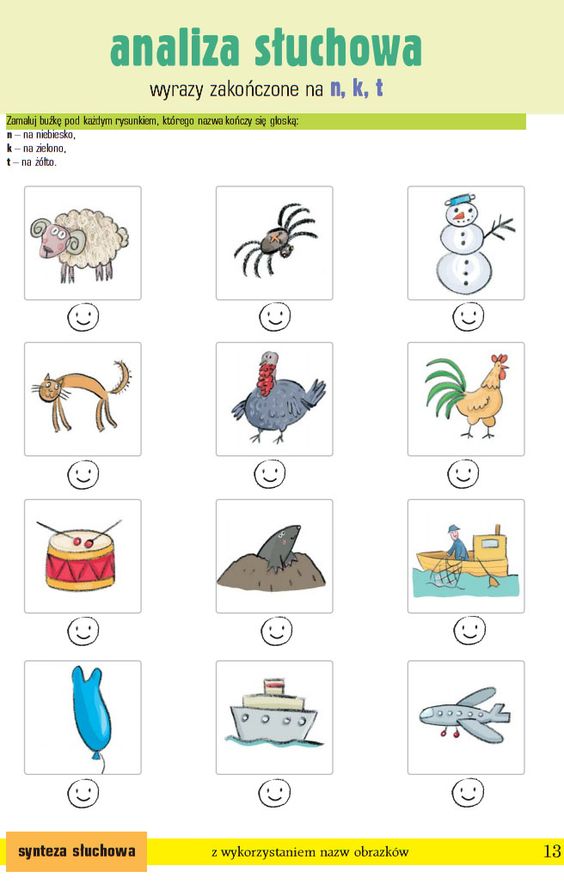 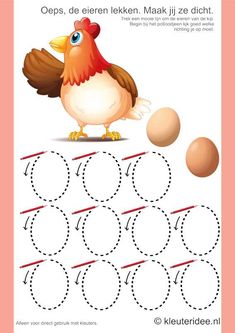 